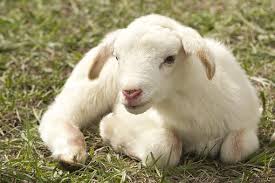 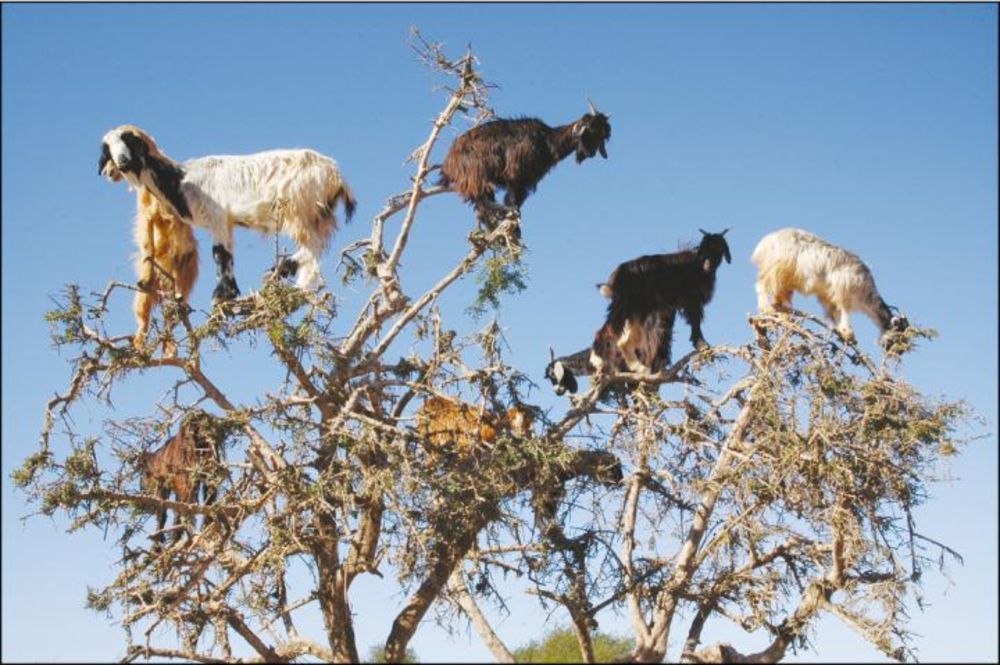 Sheep							goats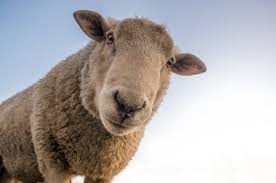 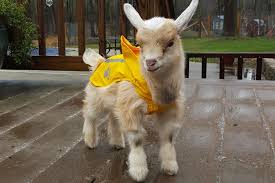 Sheep							goat						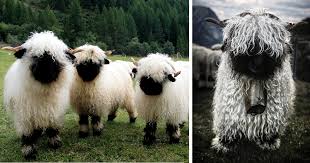 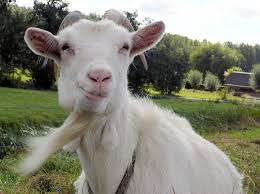 Sheep								goat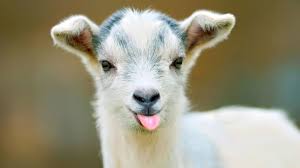 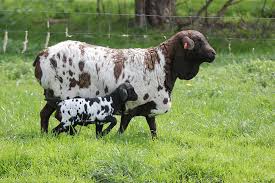 Goat							sheep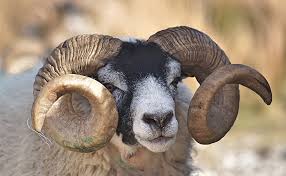 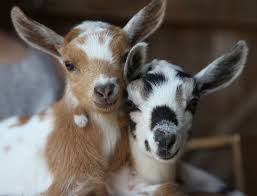 Sheep							goats